ImportantMake sure you have IMPACT font installed.Copyright information - please read© This free stylish CV template  is the copyright of CVtemplatemaster.com. You may download and modify this template for your own personal use. You should remove this copyright notice before sending your CV to prospective employers.You may not distribute or resell this template, or its derivatives, and you may not make it available on other websites without our express permission in writing. You may only share this template using a link to the web page it was downloaded from. If you have any questions about using this template, please email contact@cvtemplatemaster.com	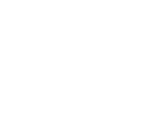 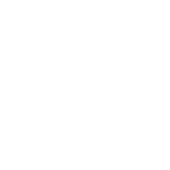 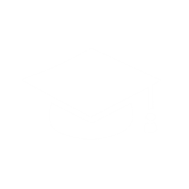 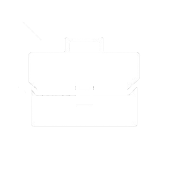 